לק"י בית כנסת לוח זמנים לימים נוראים וימים טוביםשנת ה'תשפ"ג ליצירה, ב'של"ד לשטרותהזמנים לפי שעון קיץ18:10 מנחה של ערב יו"ט            ערבית ליל יו"ט שחרית- יו"ט ראשון05:45  תיקון06:30  שופט כל הארץ15:30 תהלים17:55  מנחה            ערבית ליל שני דר"ה  שחרית- יו"ט שני05:45  תיקון06:30  שופט כל הארץ 15:30   תהלים17:55   מנחה             ערבית מוצאי יום טובזמנים כבכל שבת!15:00  שיעור16:30  מנחה18:00  מנחה            ערבית14:00 מנחה גדולה18:00 לך אלי            ערבית ליל כיפור06:30   תיקון07:15  שופט כל הארץ 15:00  מנחה             נעילה             ערבית זמנים כבכל שבת!שחרית – הילדים הקטנים עולים ששי "כי אשא"15:00  שיעור16:30  מנחה18:05 מנחה של ערב יו"ט            ערבית ליל יו"ט06:15     תיקון07:00   המהולל16:00   שיעור17:50    מנחה                ערבית מוצאי יו"ט06:30   המהולל10:00 – 11:15 שיעור בהלכה 16:45  שיעור בהלכה17:50  מנחה             ערביתזמנים כבכל שבת!15:00 ספר קהלת - שמו"ת16:30 מנחה של שבת20:15 לימוד התיקון 06:15 תפילת שחרית והקפות17:45 מנחה של ערב יו"ט            ערבית ליל יו"ט06:30   תיקון07:15   המהולל             (מוריד הגשם  במוסף)16:00 קהלת שמו"ת17:45 תפילת מנחה            תפילת ערבית של מוצאי              יו"ט הבדלה 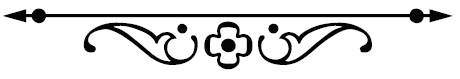 תחל שנה וברכותיהבברכת "תזכו לשנים רבות ומועדים טובים"הדף טעון גניזהערב יו"ט ראשון דראש השנהשבת פרשת וילךצום גדליהיום רביעי ג' תשריערב יום כיפוריום כיפורשבת פרשת האזינוערב יום טוב ראשון דחג סוכותיום טוב ראשון דחג סוכותימי חול המועד סוכותשבת חול המועד סוכותליל הושענא רבהערב שמחת תורהיום שמחת תורה